INSTITUTO FEDERAL DE MINAS GERAIS – CAMPUS AVANÇADO ARCOS BACHARELADO EM ENGENHARIA MECÂNICANOME DO(A) ALUNO(A)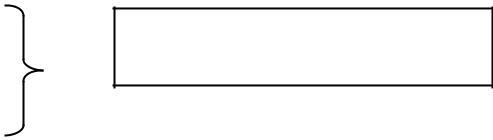 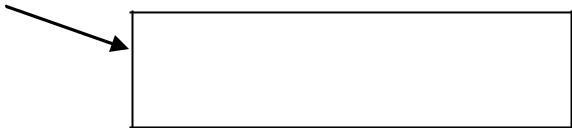 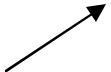 RELATÓRIO DE ESTÁGIO SUPERVISIONADO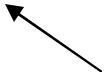 ARCOS20XXNOME DO(A) ALUNO(A)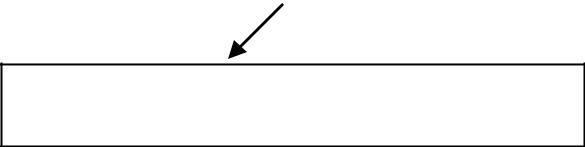 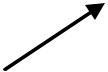 RELATÓRIO DE ESTÁGIO SUPERVISIONADO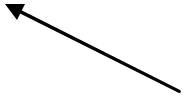 Relatório de Estágio Curricular Supervisionado realizado na empresa XXX, com duração de XXX horas, apresentado como requisito parcial do Curso de graduação em Engenharia Mecânica do Instituto Federal de Educação, Ciência e Tecnologia de Minas Gerais – Campus Avançado Arcos, para obtenção do título de Bacharel em Engenharia Mecânica.Orientador/a: XXXARCOS20XXNOME DO ALUNO(A)TÍTULO DO RELATÓRIO: SUBTÍTULORelatório de estágio supervisionado submetido à banca examinadora designada pela Coordenação do Curso de Graduação em Engenharia Mecânica, do Instituto Federal de Minas Gerais – Campus Avançado Arcos, como requisito parcial para obtenção do diploma de Bacharel em Engenharia Mecânica. Aprovado em ___ de __________ de 20XX. Por: _____________________________________________ Inserir nome do ProfessorDocente Orientador _____________________________________________ Inserir nome do ProfessorMembro da Banca _____________________________________________ Luiz Augusto Ferreira de Campos VianaCoordenador do Curso de Bacharelado em Engenharia MecânicaDECLARAÇÃOElemento obrigatório, e deverá ser expedida pela própria empresa onde se realizou o estágio, se possível, em papel timbrado. Caso a folha não seja timbrada deverá conter carimbo da empresa.Modelo:Declaramos à Coordenação de Extensão do Instituto Federal de Minas Gerais – Campus Avançado Arcos que o aluno(a) _______________________________________________,  matriculado (a) no curso de Graduação em Engenharia Mecânica, sob nº________________ inscrito(a) no CPF____________________ e no RG_____________________, estagiou na área/setor__________________________________________ desenvolvendo atividades pertinentes à sua área de formação durante o período ____/____/______ a ____/____/______ totalizando uma carga horária de __________horas.____________________________________________________Nome completo do(a) supervisor(a)____________________________________________________Nome completo do(a) aluno(a)Local, _____ de ________________de 20XXAGRADECIMENTOS(opcional)INTRODUÇÃO	06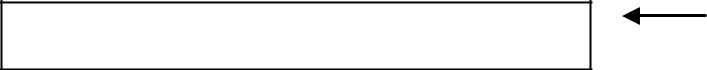 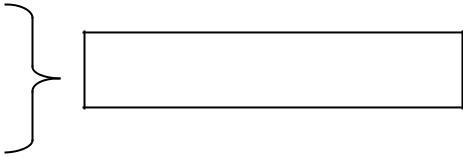 06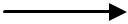 Esta parte representa o início do Relatório de Estágio. É o momento onde se dá uma visão geral do conteúdo do relatório. A introdução deve explicar claramente o objetivo do relatório e da realização do estágio e não deve dar detalhes sobre os resultados, nem antecipar as considerações e as recomendações.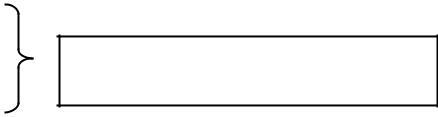 NOTA: A introdução é redigida depois de escrito todo o relatório porque, no decorrer do estágio, algumas ações podem ser modificadas em relação ao projeto original.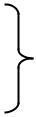 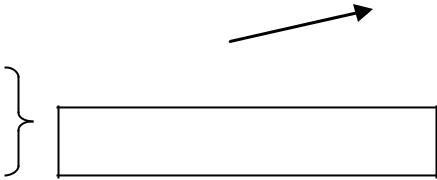 Exemplos: Aprimorar o conhecimento adquirido ao longo do Curso	;Adquirir experiência em	;Conquistar um lugar no mercado de trabalho.NOTA: Os objetivos sempre devem iniciar com verbos no infinitivo.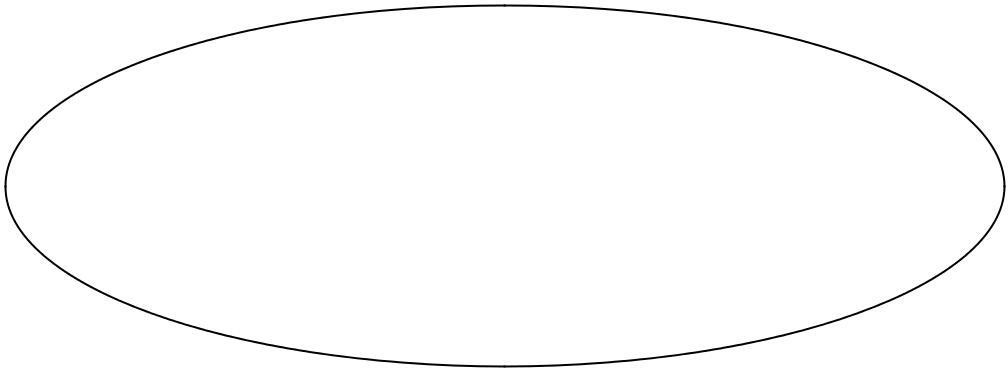 CARACTERIZAÇÃO DA EMPRESANeste capítulo o estagiário expõe a história da empresa. Quando foi fundada, setor de atuação, produtos oferecidos, e outras informações que julgar importante.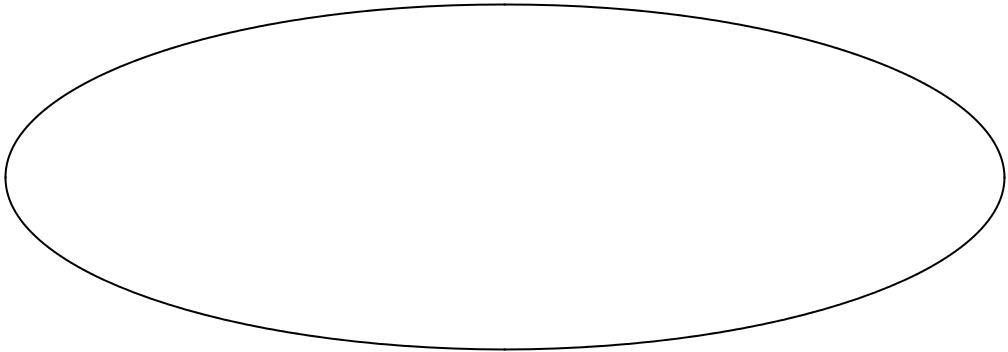 ATIVIDADES DESENVOLVIDASO desenvolvimento é a parte principal e mais extensa, que contém a exposição ordenada e pormenorizada do assunto, onde o/a estagiário/a apresenta os resultados obtidos durante o estágio. No desenvolvimento deve-se descrever:as características do Estágio Supervisionado: em quantas horas foi realizado, quem era o supervisor na empresa, o orientador acadêmico, situar onde o estágio foi realizado dentro da estrutura organizacional da empresa;detalhadamente as atividades desenvolvidas ao longo do estágio, identificando:em que medida tais atividades possibilitaram a observação ou coleta de dados com vistas a uma proposta de intervenção para o(s) problema(s) proposto(s) no plano de estágio,o significado dos dados mais relevantes observados ou coletados para resolver o(s) problema(s) proposto(s),como as expectativas teóricas se comportaram durante o desenvolvimento do estágio,conhecimentos relevantes obtidos no estágio, indicando para o IFMG campus Avançado Arcos, temáticas a serem tratadas no curso,pontos positivos observados na área de estágio.NOTA: A subdivisão desse tópico poderá ser feita de acordo com a realidade de cada estágio.CONSIDERAÇÕES FINAISEsta é a parte final do Relatório de Estágio, na qual o estagiário deve apresentar as principais conclusões alcançadas com o Estágio, ou seja, os dados mais relevantes observados.Deve expor como as atividades foram importantes para sua formação profissional e ressaltar de que maneira os conhecimentos (teóricos) obtidos no curso o ajudaram durante o desenvolvimento do estágio e quais suas expectativas para adentrar o mercado de trabalho para o qual se preparou.REFERÊNCIAS BIBLIOGRÁFICAS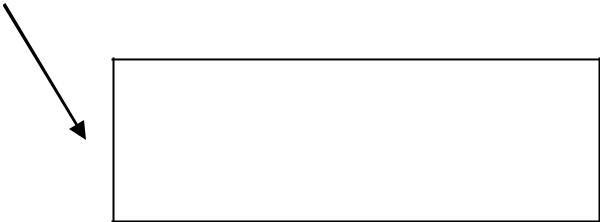 Só se coloca este item caso o estagiário tenha citado algum trecho de livro, apostila, artigo da Internet, enfim, qualquer item publicado ou de acesso livre ao público em geral. Caso contrário, não pode colocar esta página.APÊNDICE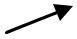 Neste capítulo colocam-se os itens criados pelo próprio estagiário, como por exemplo, uma ficha de cadastro de clientes, um programa de computador, um roteiro de entrevista, enfim, qualquer elemento criado pelo estagiário. Este capítulo não é obrigatório, desde que o estagiário não mencione no decorrer do seu relatório algo que ele tenha criado ou elaborado para a empresa concedente do estágio.Neste item se coloca itens como fotos da empresa, notas fiscais (caso o estagiário queira colocar, não é obrigatório) e qualquer outra ilustração que julgar importante.FORMA DE APRESENTAÇÃO DO RELATÓRIO DE ESTÁGIO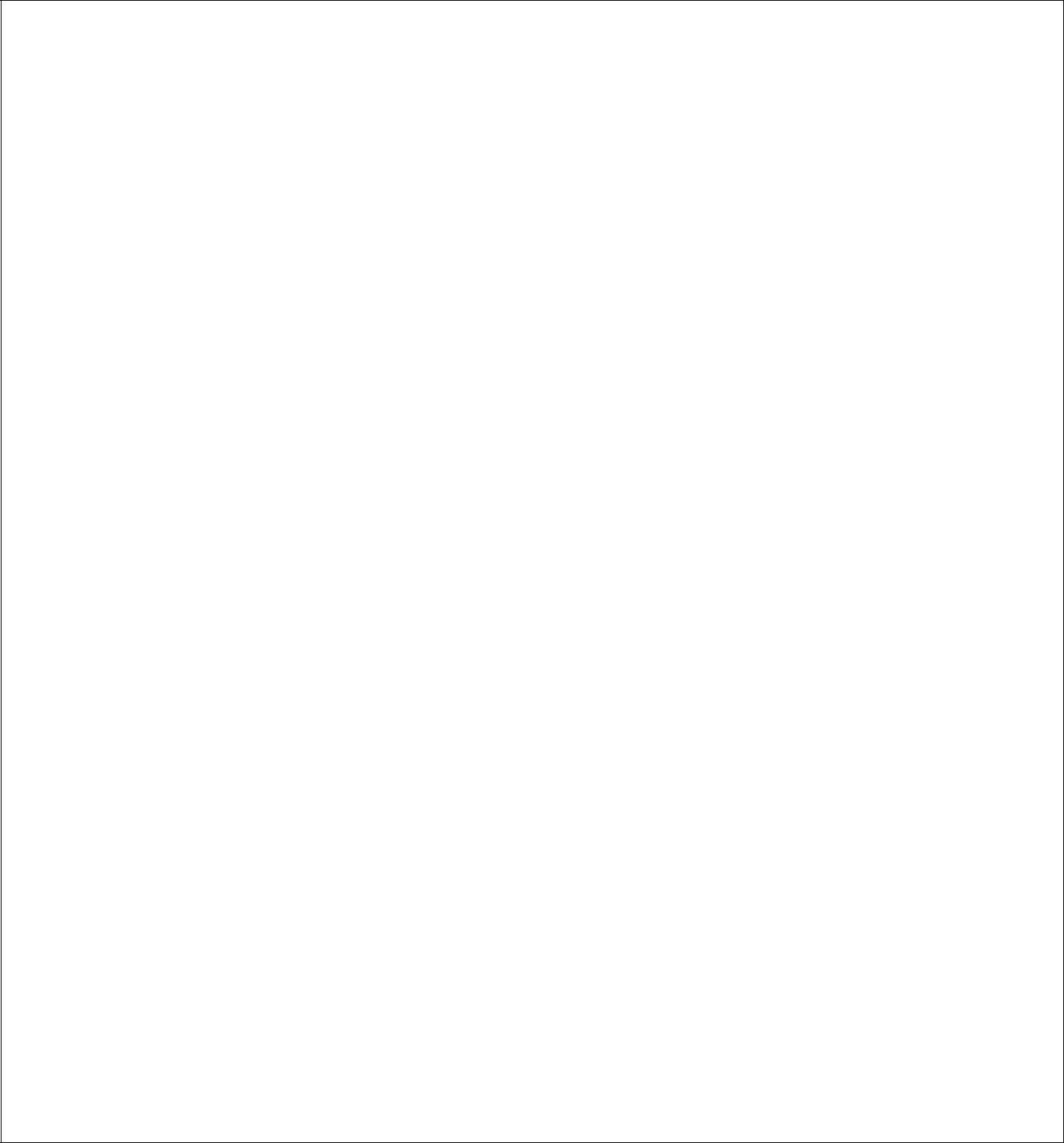 Papel e FonteToda a parte textual deve ser apresentada em papel branco A4 (21,0 cm x 29,7 cm), digitada na cor preta. A fonte deve ser Times New Roman, tamanho 12 para título e subtítulos e para todo o restante do texto.MargemAs páginas do relatório devem apresentar margem esquerda e superior de 3 cm; direita e inferior de 2 cm.Espacejamento e ParágrafosA parte textual deve ser digitada com espaçamento entre linhas de 1,5.Os títulos das seções devem ser separados do texto anterior e posterior por 02 espaçosde 1,5.O parágrafo deve ser recuado a 1,25 cm da margem esquerda.O indicativo de número de seção precede o título e é alinhado à esquerda e separadopor um espaço de caractere. Ex: 1 INTRODUÇÃO.PaginaçãoTodas as páginas do relatório de estágio, a partir da folha de rosto, devem ser contadas sequencialmente, mas, numeradas somente a partir da parte textual (1 INTRODUÇÃO), em algarismos arábicos, dentro da margem superior a direita da página.1 INTRODUÇÃOCaixa alta, negrito, alinhado a1 INTRODUÇÃOesquerda2 espaços de 1,5.Caixa alta, sem negrito,1.1 OBJETIVOS DO ESTÁGIO. Alinhado a esquerdaANEXOS 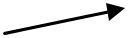 Centralizado, Caixa alta,negrito e sem indicativonumérico.